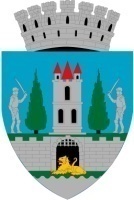 Kereskényi Gábor, primar al municipiului Satu Mare,În temeiul prevederilor art. 136 alin. (1) din Ordonanța de Urgență a Guvernului nr. 57/2019 privind Codul administrativ, cu modificările și completările ulterioare, îmi exprim inițiativa în promovarea unui proiect de hotărâre având ca obiect completarea și modificarea Hotărârii Consiliului Local Satu Mare nr. 286/28.09.20203, în susținerea căruia formulez prezentulReferat de aprobarela proiectul de hotărâre privind completarea și modificarea Hotărârii Consiliului Local Satu Mare nr. 286/28.09.2023 În vederea completării documentelor la Ministerul Finanțelor–Comisia de Autorizare a Împrumuturilor Locale pentru Notificarea privind contractarea autorizată de către C.A.I..L prin Hotărârea 6511/05.04.2021, se impune aducerea unor completări și modificări la Hotărârea Consiliului Local Satu Mare nr. 286/28.09.2023.Faţă de cele prezentate mai sus, raportat la prevederile art. 129 alin. (2) lit. b) coroborat cu prevederile alin. (4) lit. d) din O.U.G. nr. 57/2019 privind Codul administrativ, cu modificările și completările ulterioare, propun spre dezbaterea şi aprobarea Consiliului Local Satu Mare, Proiectul de hotărâre privind completarea și modificarea Hotărârii Consiliului Local Satu Mare nr. 286/28.09.2023. INIŢIATOR PRIMARKereskényi Gábor